Pooja  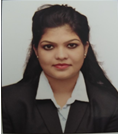  Pooja-392830@2freemail.com SUMMARY A MBA Marketing with 1.10 year of work experience as Marketing Executive. ATL & BTL activities, lead generation, sourcing, time management & Communication.Exploring opportunities in world of marketing & sales, interacting new people.EDUCATION 2016-2018    MBA-IEIBS Akademia- MumbaiMaster of Business Administration in Marketing & HR- 69%2013– 2016 NG Joshi BedekarCollege - MumbaiBachelor of Commerce -68%2011 - 2013 ST. John The Baptist high School & junior college. -MumbaiH.S.C -66%2011             ST. John The Baptist high School & junior college. -MumbaiS.S.C -62%ACADEMIC PROJECTS Summer Internship  Company Name-: Post ADS                                      Duration-17th April 2017 – 17th June 2017 (2 months) Convincing Customers.Knowledge Regards to outdoor advertising.Client Services.Lead generation.ADDITIONAL QUALIFICATIONSCertificate of MSIT.WORK EXPERIENCE: 1.10 Year2017July-2018 April ACE Mentors Pvt. Ltd. Role:Marketing Executive  Responsibilities Creating tools for Marketing Rolling out Offers and Schemes Interaction with Candidate with different types of CommunicationShooting offers for More Admissions Maintaining  reports on Daily Basis Vendor Coordination.2018 May-2019 May-Puraniks Developer Public ltd. Role: Marketing ExecutiveResponsibilitiesAssisting with Planning, Organizing & Rolling out new as well as festive Marketing Schemes for Referral Department.Responsible for Increasing Sales through References from Existing customers and employees.Planning Innovative Marketing Strategies For New Upcoming Projects Vendor CoordinationMaintaining Reports of printing & ExpensesExecution of BTL Activities in our Existing Residential Societies on Monthly basisBriefing the Creative Team for Marketing Collaterals and to ensure the same is placed at respective locationsGenerating Leads from Existing Clients and guiding them towards the sales processCreating good rapport with Customers Interacting with Customers on sitesMarketing Research on Quarterly Basis